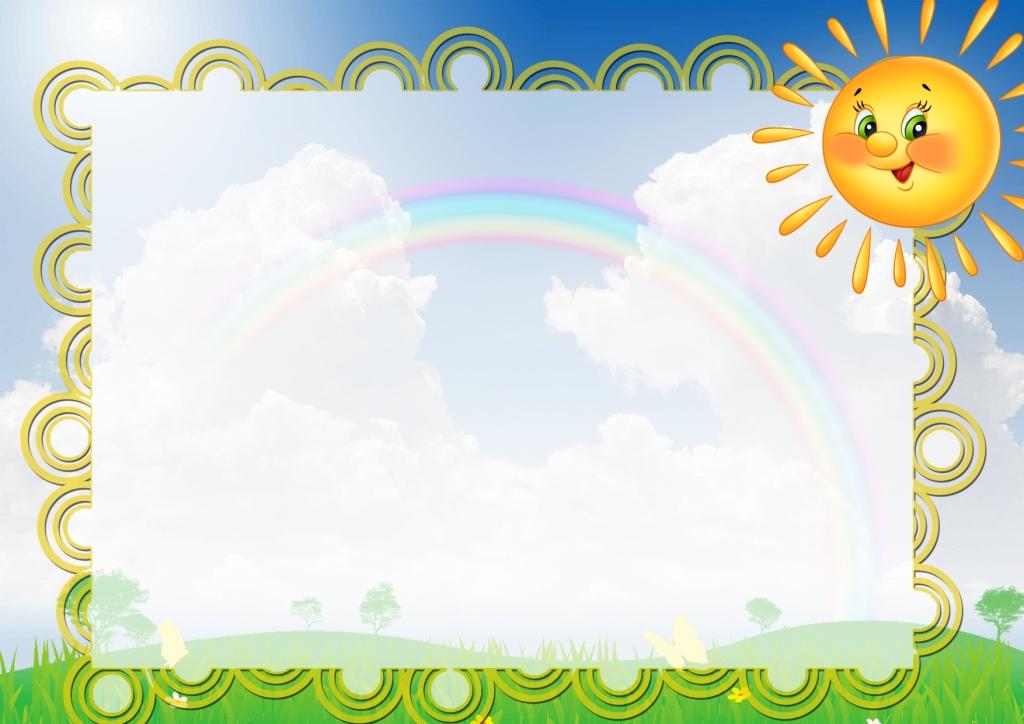 Уважаемые родители!Воспитывайте у ребенка привычку быть внимательным                  к  своему здоровью с детских лет.  Систематические занятия физкультурой очень полезны для здоровьяВаш ребенок уже знает    определенные правила и может  сам их выполнять                                   (с  Вашей помощью)Предлагаем Вам10 советов ЗДОРОВЬЯ, которые Вы можете использовать с детьми                               в домашних условиях- Соблюдаем режим дня    Очень важно приучать ребенка просыпаться и засыпать, кушать, гулять, играть в одно и то же время. Следует уделять особое внимание, полноценному сну (своевременное засыпание – не позднее 21.00-22.00, минимальная длительность сна 9-10 часов)     - Регламентируем нагрузки      Очень важно регламентировать как физические нагрузки, так и эмоциональные и интеллектуальные. Другими словами, жить под девизом «Делу время – потехе час»- Свежий воздух     Свежий воздух необходим детскому  развивающемуся мозгу! Недостаток кислорода приводит к значительному ухудшению самочувствия - Двигательная активность    Движение – это естественное состояние ребенка. Пусть Ваш ребенок как можно больше гуляет, играет в подвижные   игры, бегает, прыгает, лазает, плавает- Физическая культура   Систематические занятия физкультурой очень полезны для здоровья. Они укрепляют не          только физическое здоровье, но             и психику ребенка - Водные процедуры   «Давайте же мыться, плескаться, Купаться, нырять, кувыркаться...»Всем с детства известны строки К.Чуковского        - Используйте простые приемы   массажа    Биологически активных точек рук, ступней, ушных раковин,  лица и тела       -Теплый, доброжелательный         психологический климат в семье     В комфортной ситуации развитие ребенка идет быстрее и гармоничнее    -  Питание       Детям для полноценного роста            и развития необходимо рациональное питание          -  Творчество        В творчестве ребенок может  выразить себя: свои мысли, чувства, эмоции. Помогите ребенку увидеть прекрасное в мире, влюбиться               в красоту и поддержите его желание созидатьМуниципальное автономное дошкольное  образовательное учреждение «Детский сад №1 общеразвивающего вида                                с приоритетным  осуществлением деятельности по художественно-эстетическому развитию воспитанников»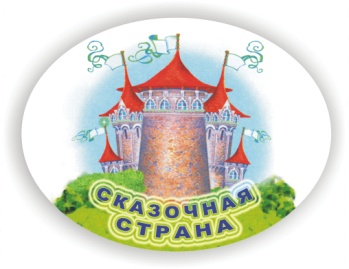          (советы родителям)Инструктор по физической культуре: Кваскова Ж.А.